Zoom会议使用指南How to Use Zoom加入会议详见：Please check how to join a meeting here:https://support.zoom.us/hc/zh-cn/articles/201362193.https://support.zoom.us/hc/en-us/articles/201362193.更多详见：For more information:https://support.zoom.us/hc/en-us/categories/200101697-Getting-Started.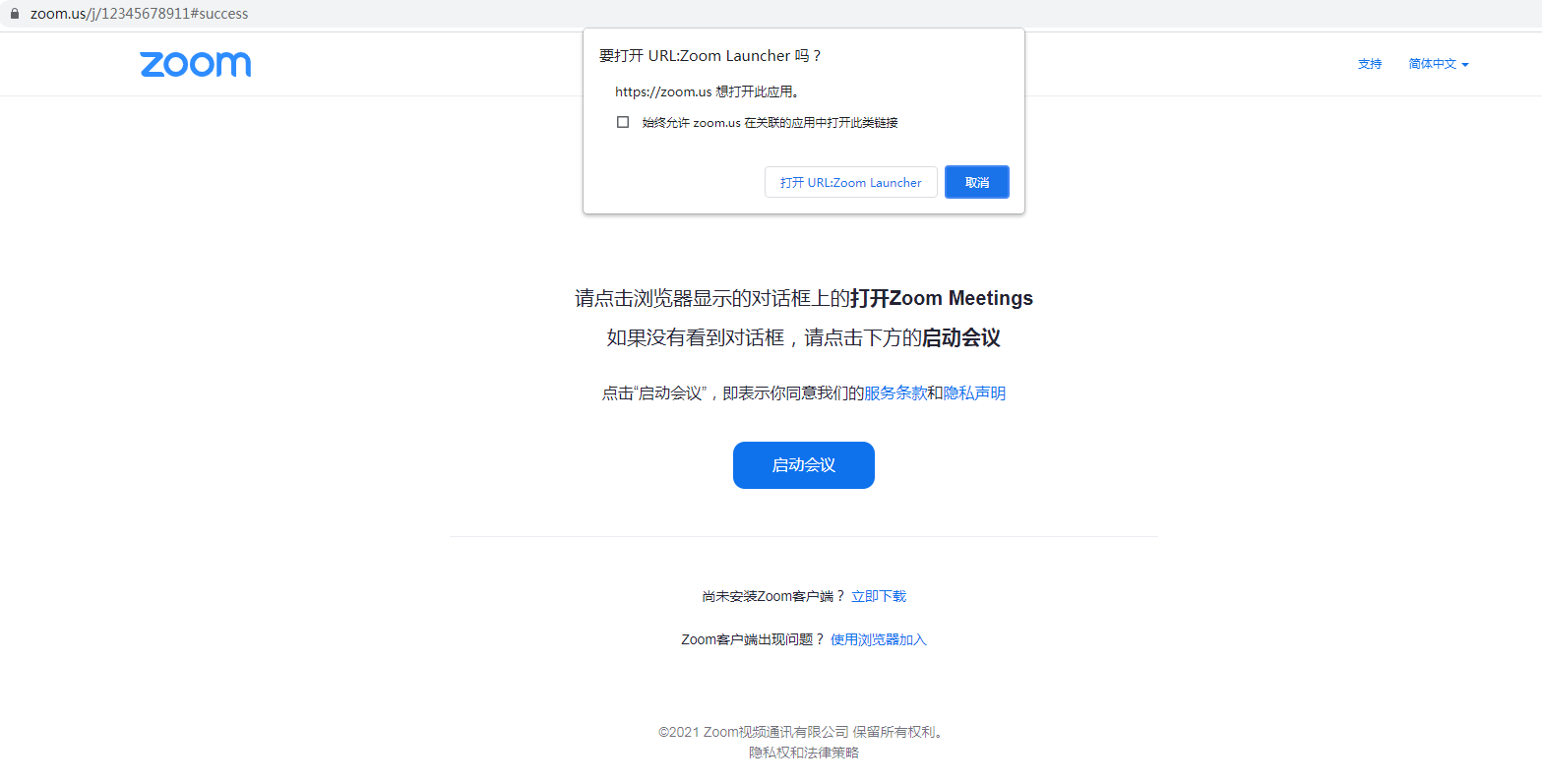 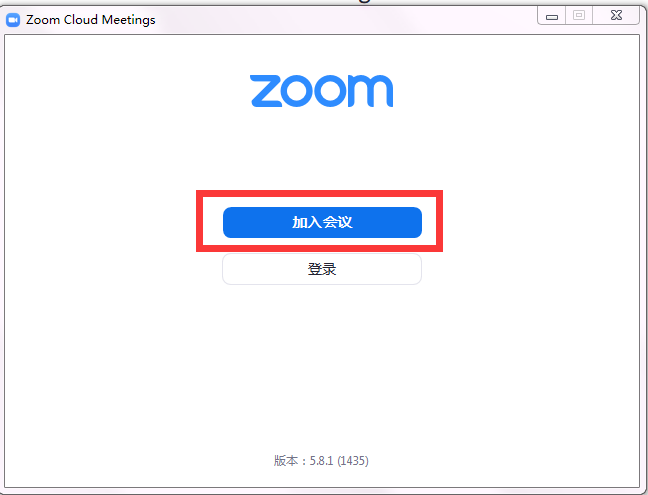 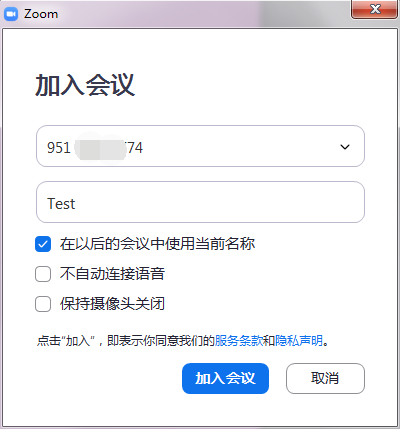 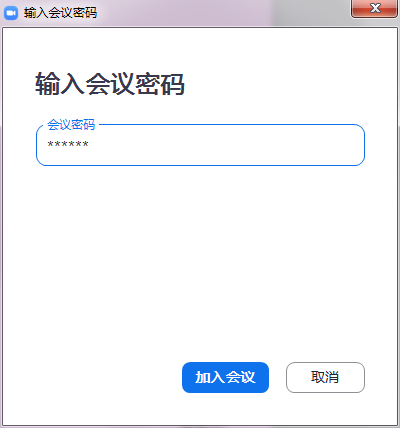 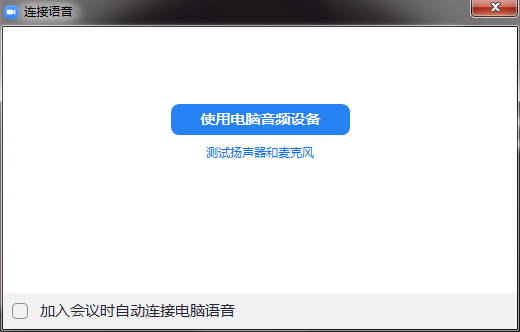 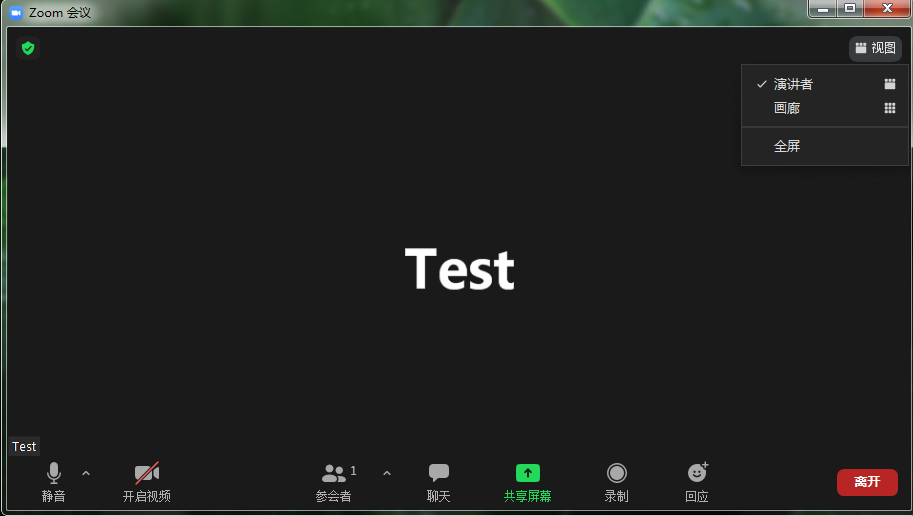 备用软件为腾讯会议，下载安装和使用指南详见：https://meeting.tencent.com/。Tencent VooV Meeting will be the backup application. Please also down, install and check how to use here: https://voovmeeting.com/.注册会议Registration打开链接或扫描二维码在线报名（无会议注册费）：Open the link or scan the QR code to register online (no registration fee): https://www.wjx.cn/vj/hd4OJdg.aspx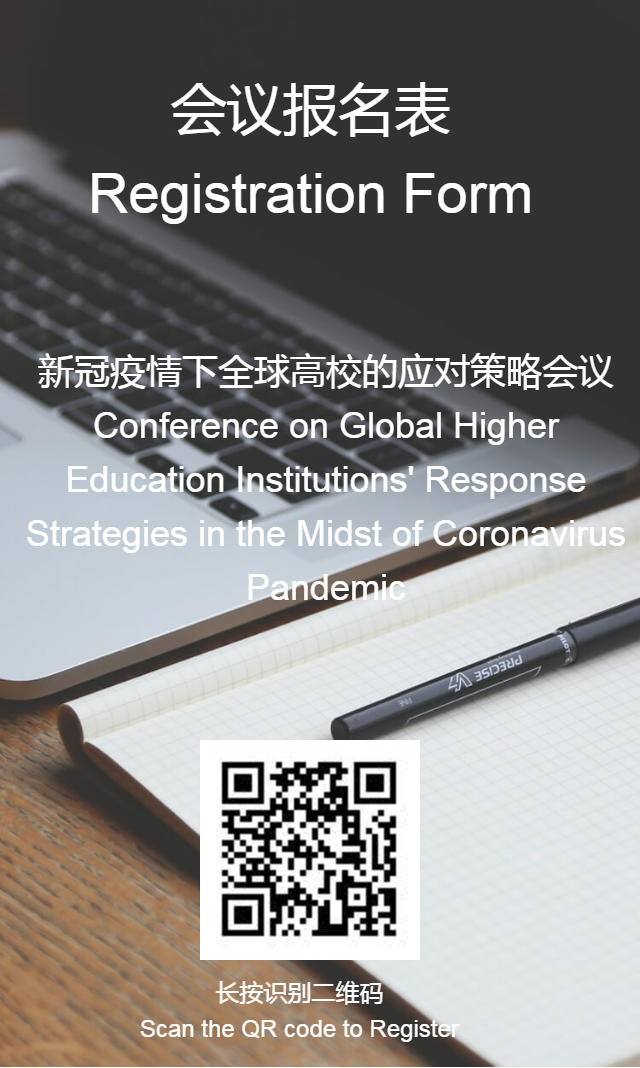 联系方式Contact us唐明凤教授Prof. Mingfeng Tang工商管理学院院长助理（国际事务）Assistant Dean in charge of International Affairs Office, School of Business Administration电话Tel: +86-(0)28-87359009邮箱Email: tang@swufe.edu.cn周瑞艳女士Ms. Catherine Zhou工商管理学院国际事务办公室协调员Programme Coordinator, International Affairs Office, School of Business Administration电话Tel: +86-(0)28-87092286邮箱Email: zry@swufe.edu.cn谢真真女士Ms. Zhenzhen Xie国际交流与合作处（港、澳、台事务办公室）Office of International Exchange and Cooperation (Office of Hong Kong, Macao and Taiwan affairs)电话Tel: +86-(0)28-87092553邮箱Email: zhenzhenx@swufe.edu.cn